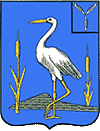 АДМИНИСТРАЦИЯБОЛЬШЕКАРАЙСКОГО МУНИЦИПАЛЬНОГО ОБРАЗОВАНИЯ РОМАНОВСКОГОМУНИЦИПАЛЬНОГО РАЙОНАСАРАТОВСКОЙ ОБЛАСТИРаспоряжение№ 6-р01 апреля  2019 годас. Большой КарайОб издании очередного выпускаинформационного сборника«Большекарайский вестник»На основании Устава Большекарайского муниципального образования Романовского муниципального района Саратовской области, решения Совета депутатов Большекарайского муниципального образования Романовского муниципального района Саратовской области  от 12.03.2012 года № 171 «Об утверждении официального печатного органа Большекарайского муниципального образования»1.Издать  информационный сборник «Большекарайский вестник» №5 от 01 апреля 2019 года тиражом 10 экземпляров. 2. Опубликовать:-решение  Совета Большекарайского муниципального  образования от  29.03.2019 г. №29                 ««О проекте отчета об исполнении бюджета Большекарайского муниципального образования  за 2018 год»»;           -решение  Совета Большекарайского муниципального  образования от  29.03.2019 г. №30 «О внесении изменений в решение Совета Большекарайского муниципального образованияот 23.11.2017 г. № 201 «Об утверждении реестра муниципальной собственности Большекарайского муниципального образования Романовского муниципального района Саратовской области»»;                                                                                                                                                                  -решение  Совета Большекарайского муниципального  образования от 29.03.2019 г. №31«Об утверждении реестра имущества муниципальной казны Большекарайского муниципального образования Романовского муниципального района Саратовской области»;                                 -решение  Совета Большекарайского муниципального  образования от 29.03.2019 г. № 32                «О внесении изменений в решение Совета Большекарайского муниципального образованияот 31.01.2019 г. № 23 «Об утверждении структуры администрации  Большекарайского муниципального образования»»;       - постановление администрации Большекарайского муниципального  образования от 15.02.2019 № 15 «О  мерах по подготовке безаварийного пропуска паводковых вод в 2019 году на территории Большекарайского муниципального  образования»;- постановление администрации Большекарайского муниципального  образования от 11.03.2019 № 16 « Об утверждении  реестра мест размещения контейнерных площадок для временного хранения твердых коммунальных отходов на территории                                                                                  Большекарайского муниципального образования Романовского муниципального района Саратовской области»;- постановление администрации Большекарайского муниципального  образования от 28.03.2019 № 17 «Об    утверждении    муниципальной   программы Большекарайского муниципального образования Романовского  муниципального района                                                                                           Саратовской области «Навстречу   74-ой  годовщине Победы  в Великой Отечественной войне 1941 - 1945 годов» ;- постановление администрации Большекарайского муниципального  образования от 28.03.2019 № 18 «О   внесении   изменений   в    Перечень муниципальных  программ                         Большекарайского  муниципального образования  Романовского     муниципального    района Саратовской области, утв. постановлением администрации  Большекарайского МО от  22.01.2018 г. № 4»;- постановление администрации Большекарайского муниципального  образования от 28.03.2019 № 19 «Об утверждении  Порядка согласования создания и Правил ведения реестра мест (контейнерных площадок) накопления твердых коммунальных отходов в                                                                      Большекарайском муниципальном образовании»;3.Контроль за исполнением настоящего решения оставляю за собой .Глава Большекарайского муниципального образования                  Н.В.Соловьева